Внимание 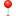 КОЛИЧЕСТВО МЕСТ В 1 КЛАССЫ – 100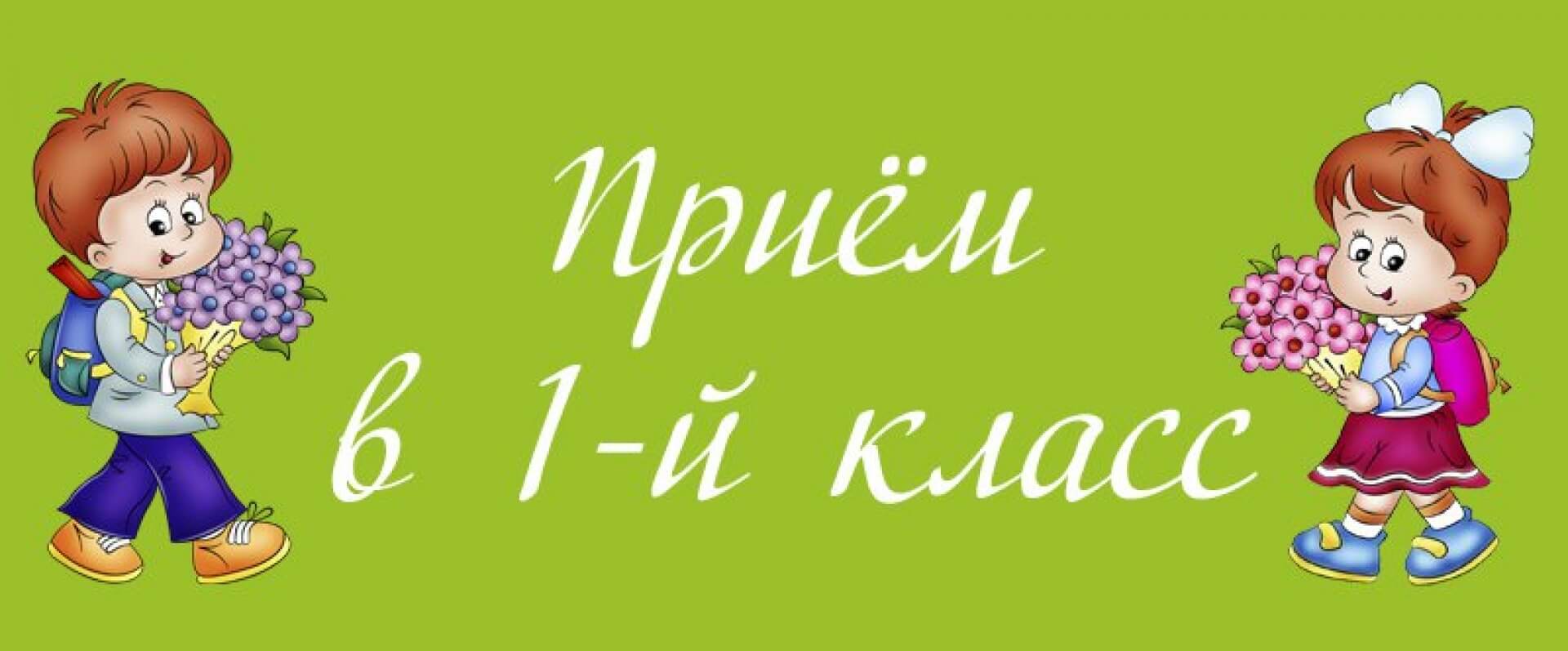 